Р Е Ш Е Н И Е«18» января2023 года                                                                          № 3-56Сг. КяхтаОб избрании заместителя Председателя Совета депутатов муниципального образования «Кяхтинский район» Республики Бурятияшестого созываВ соответствии с Федеральным законом от 06.10.2003г. №131-ФЗ «Об общих принципах организации местного самоуправления в Российской Федерации», статьей 28 Устава муниципального  образования «Кяхтинский район», статьями13 и 26 Регламента Совета депутатов муниципального образования «Кяхтинский район» Республики Бурятия, утвержденным решением Совета депутатовмуниципального образования «Кяхтинский район» Республики Бурятия № 2-58С от 22.02.2018 г,Совет депутатов муниципального образования «Кяхтинский район» Республики БурятияРЕШИЛ:Утвердить итоги открытого голосования по выборам заместителя председателя Совета депутатов муниципального образования «Кяхтинский район» Республики БурятияVI созыва.Считать избранным на должность заместителя председателя Совета депутатов муниципального образования «Кяхтинский район» Республики Бурятия VI созывадепутата Рахматулина Сергея Шафировича, осуществляющего депутатские полномочия на непостоянной основе.Опубликовать настоящее решение в газете «Кяхтинские вести» и разместить на официальном интернет-сайте органов местного самоуправления муниципального образования «Кяхтинский район» www.admkht.ru.Настоящее решение вступает в силу с момента его принятия.ПредседательСовета депутатовМО «Кяхтинский район» Республики БурятияVIсозыва                   А.А. ВанкееваСОВЕТ ДЕПУТАТОВ МУНИЦИПАЛЬНОГО ОБРАЗОВАНИЯ «КЯХТИНСКИЙ РАЙОН» РЕСПУБЛИКИ БУРЯТИЯ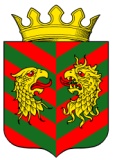 БУРЯАД УЛАСАЙ «ХЯАГТЫН АЙМАГ» ГЭhЭН НЮТАГ ЗАСАГАЙ БАЙГУУЛАМЖЫН hУНГАМАЛНУУДАЙ ЗYБЛЭЛ